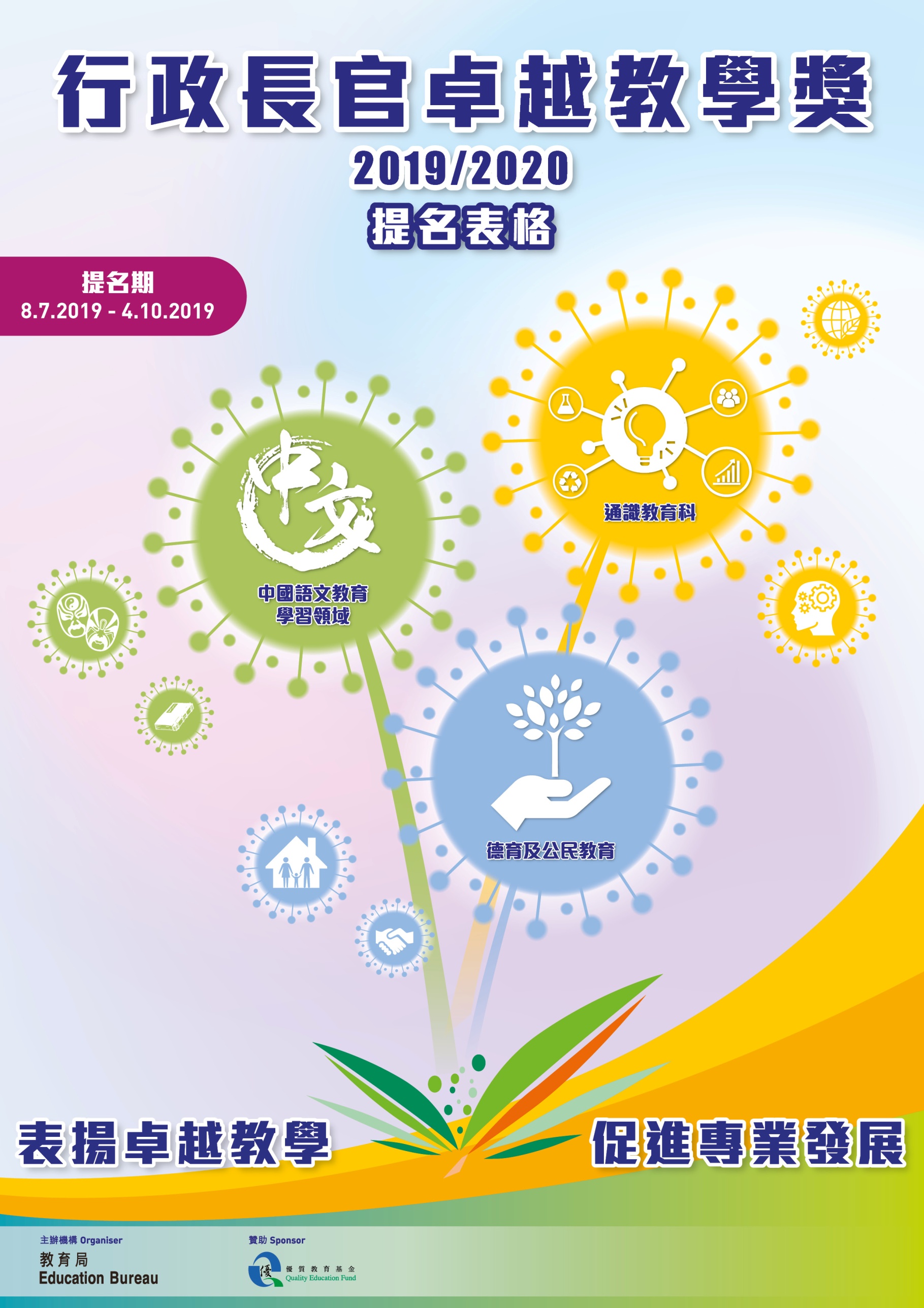 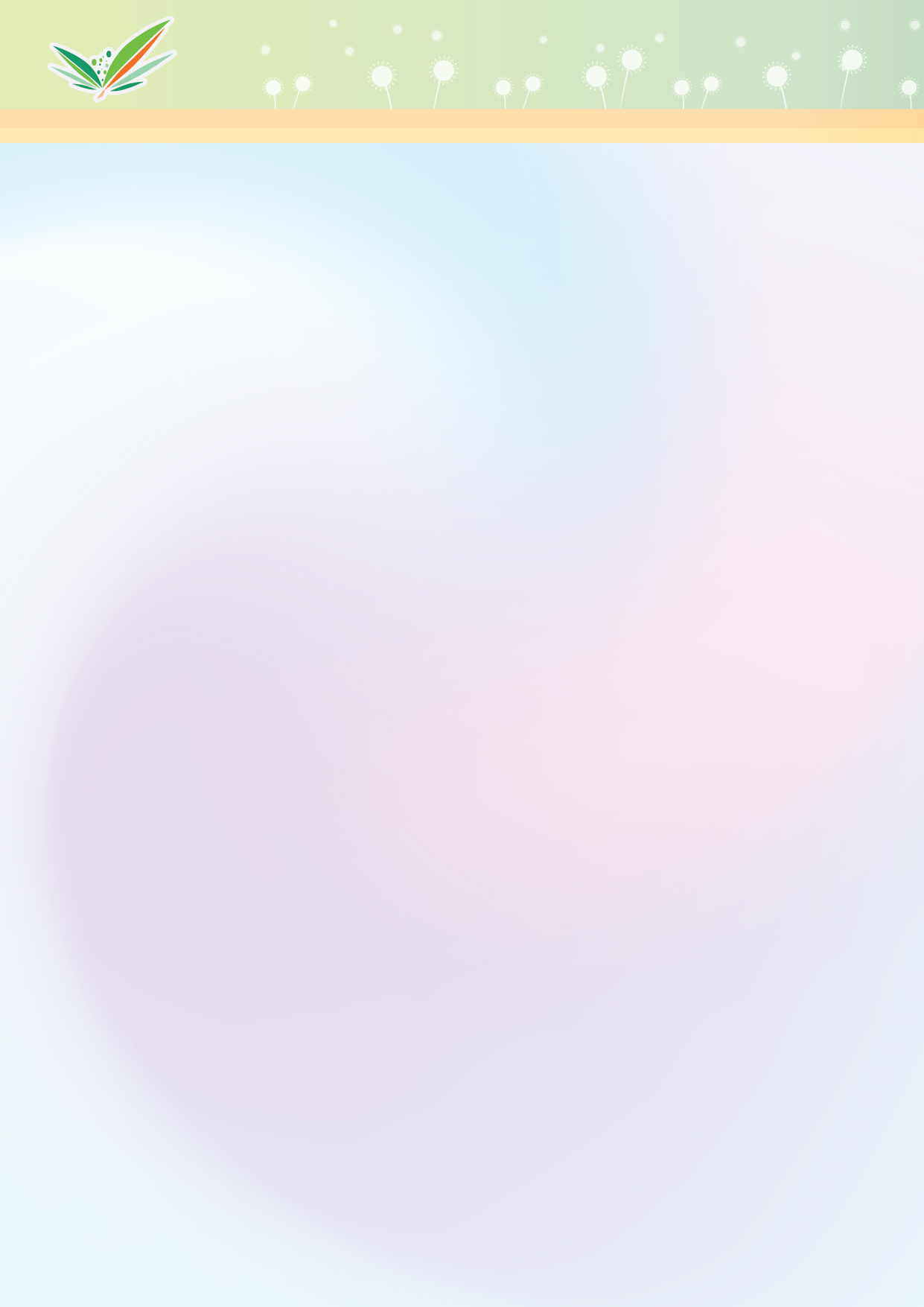 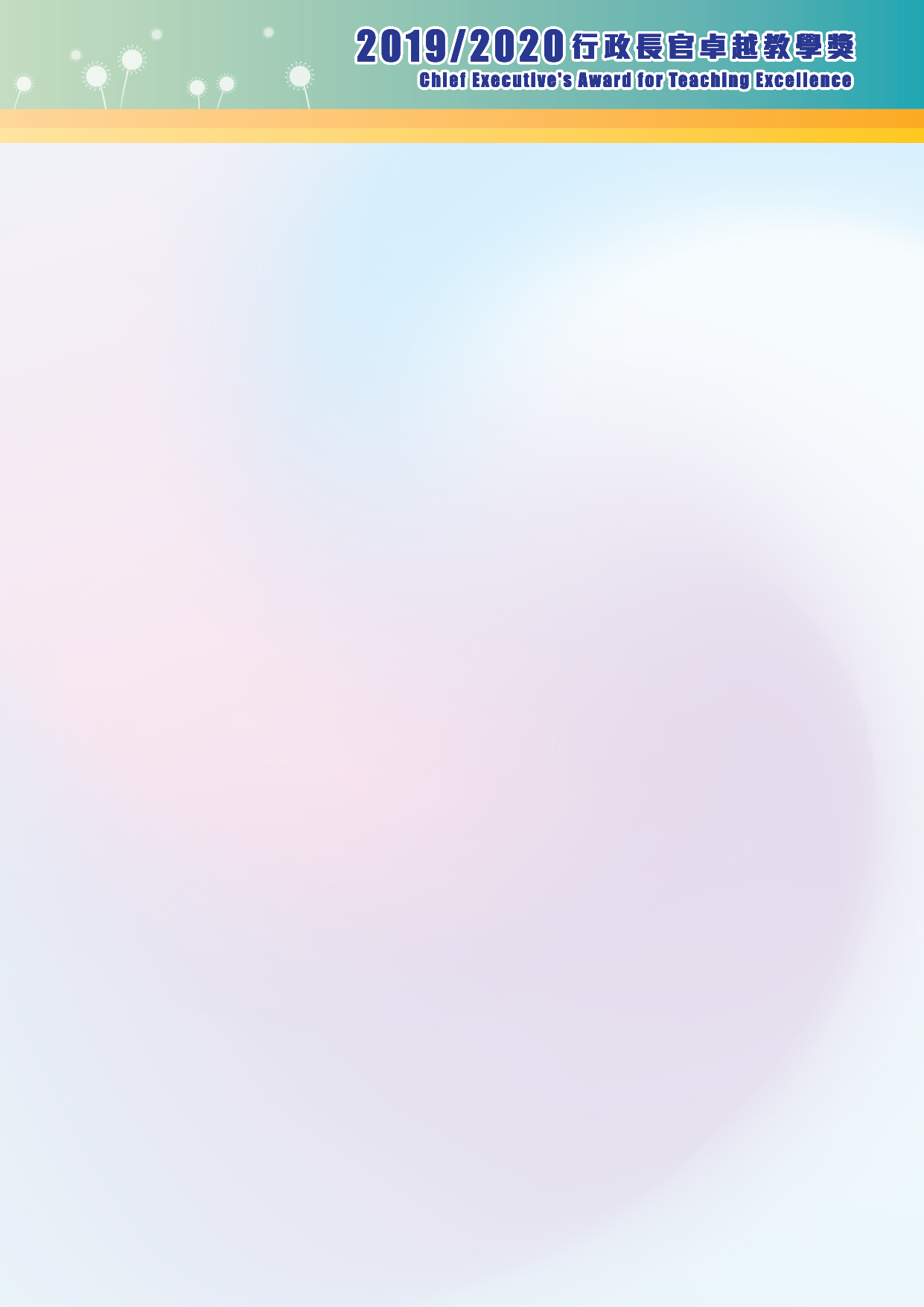 ４ 根據提名指引第6.6段，校長須擔任候選教師的提名人或和議人。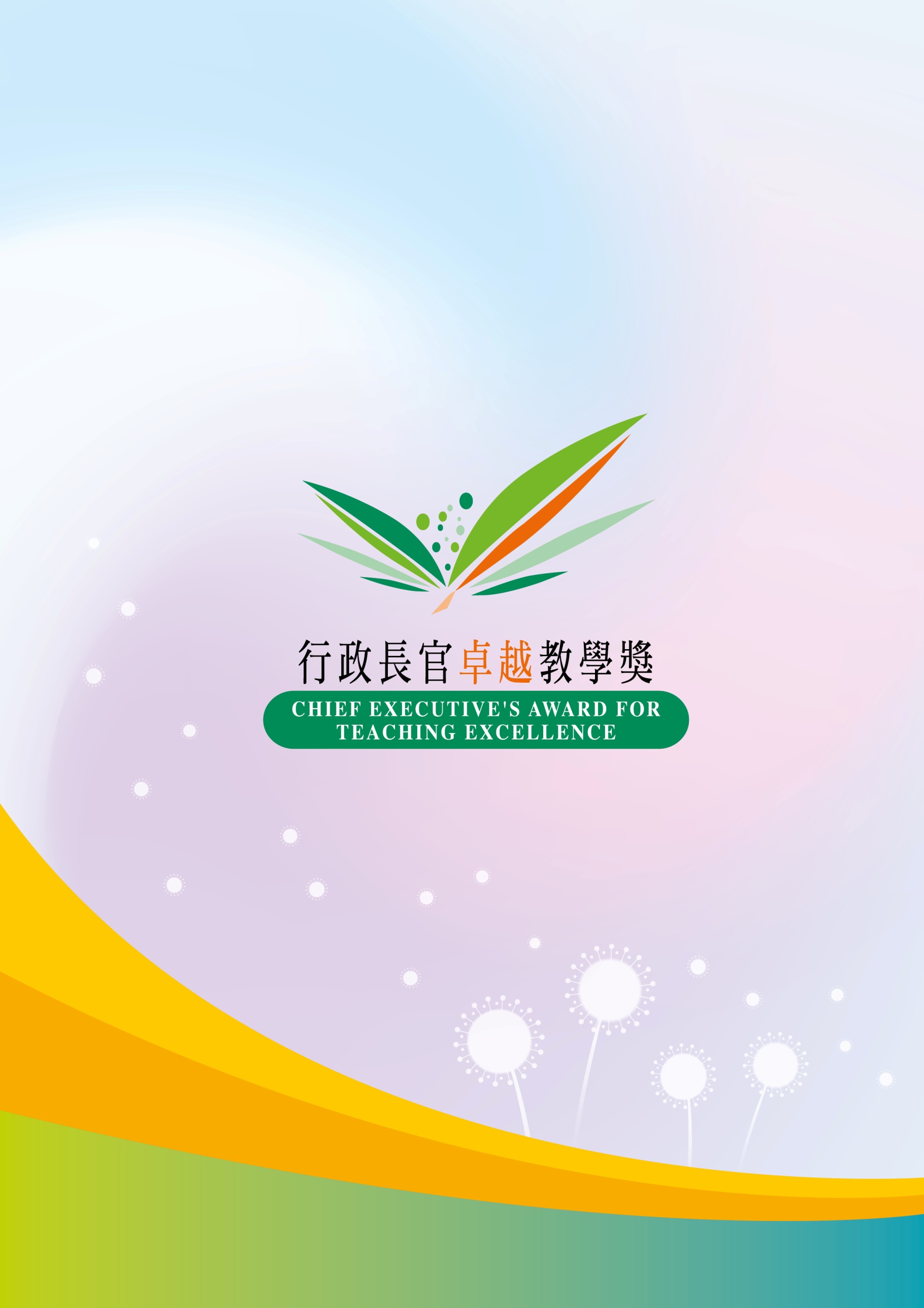 行政長官卓越教學獎（2019/2020）提名表格填寫提名表格前，請先詳細閱讀提名指引。這份提名表格包括四個部分：第一部分 — 由候選教師 1 填寫候選教師的個人資料候選教師的教學反思第二部分 — 由提名人填寫提名人的個人資料 提名原因 第三部分 — 由和議人填寫和議人的個人資料 支持提名的原因（可選擇是否填寫） 第四部分 — 個人資料的收集及使用遞交提名請於2019年10月4日或之前，把一式三份（包括原稿）的提名表格、教學反思及光碟送交或郵寄香港灣仔皇后大道東213號胡忠大廈11樓1107室行政長官卓越教學獎秘書處。若以郵遞方式遞交提名，則以郵戳日期為準。查詢如有任何查詢，歡迎以下列方式聯絡行政長官卓越教學獎秘書處：電話：2892 5782 電郵：ate@edb.gov.hk郵寄：香港灣仔皇后大道東213號胡忠大廈11樓1107室行政長官卓越教學獎秘書處1 提名表格內，「候選教師」泛指個人提名的個別候選教師或組別提名的所有教師。第一部分 — 由候選教師填寫第一部分 — 由候選教師填寫第一部分 — 由候選教師填寫第一部分 — 由候選教師填寫第一部分 — 由候選教師填寫第一部分 — 由候選教師填寫第一部分 — 由候選教師填寫第一部分 — 由候選教師填寫第一部分 — 由候選教師填寫第一部分 — 由候選教師填寫第一部分 — 由候選教師填寫A. 候選教師的個人資料A. 候選教師的個人資料A. 候選教師的個人資料A. 候選教師的個人資料A. 候選教師的個人資料A. 候選教師的個人資料A. 候選教師的個人資料A. 候選教師的個人資料A. 候選教師的個人資料A. 候選教師的個人資料A. 候選教師的個人資料若候選教師為組別提名，每組最多可由五名教師組成。請複印第一部分A項供每個組員填寫。若候選教師為組別提名，每組最多可由五名教師組成。請複印第一部分A項供每個組員填寫。若候選教師為組別提名，每組最多可由五名教師組成。請複印第一部分A項供每個組員填寫。若候選教師為組別提名，每組最多可由五名教師組成。請複印第一部分A項供每個組員填寫。若候選教師為組別提名，每組最多可由五名教師組成。請複印第一部分A項供每個組員填寫。若候選教師為組別提名，每組最多可由五名教師組成。請複印第一部分A項供每個組員填寫。若候選教師為組別提名，每組最多可由五名教師組成。請複印第一部分A項供每個組員填寫。若候選教師為組別提名，每組最多可由五名教師組成。請複印第一部分A項供每個組員填寫。若候選教師為組別提名，每組最多可由五名教師組成。請複印第一部分A項供每個組員填寫。若候選教師為組別提名，每組最多可由五名教師組成。請複印第一部分A項供每個組員填寫。若候選教師為組別提名，每組最多可由五名教師組成。請複印第一部分A項供每個組員填寫。姓名：（中文） 姓名：（中文） 姓名：（中文） 姓名：（中文） 博士 / 先生 / 女士 *博士 / 先生 / 女士 *博士 / 先生 / 女士 * （英文）  （英文）  （英文）  （英文） 香港身份證號碼（字母 + 首 4 個數字）： 香港身份證號碼（字母 + 首 4 個數字）： 香港身份證號碼（字母 + 首 4 個數字）： 香港身份證號碼（字母 + 首 4 個數字）： 香港身份證號碼（字母 + 首 4 個數字）： 香港身份證號碼（字母 + 首 4 個數字）： （例：A1234）（例：A1234）在本地任教年期：在本地任教年期：在本地任教年期：教師註冊編號：教師註冊編號：教師註冊編號：（獲豁免受香港法例第 279 章《教育條例》第 (9)(1)(a) 條管限的教師無須填寫此項） （獲豁免受香港法例第 279 章《教育條例》第 (9)(1)(a) 條管限的教師無須填寫此項） （獲豁免受香港法例第 279 章《教育條例》第 (9)(1)(a) 條管限的教師無須填寫此項） （獲豁免受香港法例第 279 章《教育條例》第 (9)(1)(a) 條管限的教師無須填寫此項） （獲豁免受香港法例第 279 章《教育條例》第 (9)(1)(a) 條管限的教師無須填寫此項） （獲豁免受香港法例第 279 章《教育條例》第 (9)(1)(a) 條管限的教師無須填寫此項） （獲豁免受香港法例第 279 章《教育條例》第 (9)(1)(a) 條管限的教師無須填寫此項） （獲豁免受香港法例第 279 章《教育條例》第 (9)(1)(a) 條管限的教師無須填寫此項） （獲豁免受香港法例第 279 章《教育條例》第 (9)(1)(a) 條管限的教師無須填寫此項） （獲豁免受香港法例第 279 章《教育條例》第 (9)(1)(a) 條管限的教師無須填寫此項） （獲豁免受香港法例第 279 章《教育條例》第 (9)(1)(a) 條管限的教師無須填寫此項） 擬參選的主題：中國語文教育學習領域 / 通識教育科 / 德育及公民教育*擬參選的主題：中國語文教育學習領域 / 通識教育科 / 德育及公民教育*擬參選的主題：中國語文教育學習領域 / 通識教育科 / 德育及公民教育*擬參選的主題：中國語文教育學習領域 / 通識教育科 / 德育及公民教育*擬參選的主題：中國語文教育學習領域 / 通識教育科 / 德育及公民教育*擬參選的主題：中國語文教育學習領域 / 通識教育科 / 德育及公民教育*擬參選的主題：中國語文教育學習領域 / 通識教育科 / 德育及公民教育*擬參選的主題：中國語文教育學習領域 / 通識教育科 / 德育及公民教育*擬參選的主題：中國語文教育學習領域 / 通識教育科 / 德育及公民教育*擬參選的主題：中國語文教育學習領域 / 通識教育科 / 德育及公民教育*擬參選的主題：中國語文教育學習領域 / 通識教育科 / 德育及公民教育*在過去三年所任教的科目：在過去三年所任教的科目：在過去三年所任教的科目：在過去三年所任教的科目：在過去三年所任教的科目：     （幼稚園2教師無須填寫此項）     （幼稚園2教師無須填寫此項）     （幼稚園2教師無須填寫此項）     （幼稚園2教師無須填寫此項）     （幼稚園2教師無須填寫此項）     （幼稚園2教師無須填寫此項）     （幼稚園2教師無須填寫此項）     （幼稚園2教師無須填寫此項）     （幼稚園2教師無須填寫此項）     （幼稚園2教師無須填寫此項）     （幼稚園2教師無須填寫此項）在過去三年負責德育及公民教育：是 / 否 *在過去三年負責德育及公民教育：是 / 否 *在過去三年負責德育及公民教育：是 / 否 *在過去三年負責德育及公民教育：是 / 否 *在過去三年負責德育及公民教育：是 / 否 *在過去三年負責德育及公民教育：是 / 否 *在過去三年負責德育及公民教育：是 / 否 *在過去三年負責德育及公民教育：是 / 否 *在過去三年負責德育及公民教育：是 / 否 *在過去三年負責德育及公民教育：是 / 否 *在過去三年負責德育及公民教育：是 / 否 *任教學校名稱：任教學校名稱：（幼稚園2 / 小學 / 中學 / 特殊學校） *（幼稚園2 / 小學 / 中學 / 特殊學校） *（幼稚園2 / 小學 / 中學 / 特殊學校） *（幼稚園2 / 小學 / 中學 / 特殊學校） *（幼稚園2 / 小學 / 中學 / 特殊學校） *（幼稚園2 / 小學 / 中學 / 特殊學校） *（幼稚園2 / 小學 / 中學 / 特殊學校） *（幼稚園2 / 小學 / 中學 / 特殊學校） *（幼稚園2 / 小學 / 中學 / 特殊學校） *（幼稚園2 / 小學 / 中學 / 特殊學校） *（幼稚園2 / 小學 / 中學 / 特殊學校） *學校地址：電話號碼： ( 學校 )( 手提 )傳真號碼：電郵地址：* 請刪去不適用者2 包括幼稚園暨幼兒中心及設有幼稚園班級的學校* 請刪去不適用者2 包括幼稚園暨幼兒中心及設有幼稚園班級的學校* 請刪去不適用者2 包括幼稚園暨幼兒中心及設有幼稚園班級的學校* 請刪去不適用者2 包括幼稚園暨幼兒中心及設有幼稚園班級的學校* 請刪去不適用者2 包括幼稚園暨幼兒中心及設有幼稚園班級的學校* 請刪去不適用者2 包括幼稚園暨幼兒中心及設有幼稚園班級的學校* 請刪去不適用者2 包括幼稚園暨幼兒中心及設有幼稚園班級的學校* 請刪去不適用者2 包括幼稚園暨幼兒中心及設有幼稚園班級的學校* 請刪去不適用者2 包括幼稚園暨幼兒中心及設有幼稚園班級的學校* 請刪去不適用者2 包括幼稚園暨幼兒中心及設有幼稚園班級的學校* 請刪去不適用者2 包括幼稚園暨幼兒中心及設有幼稚園班級的學校第一部分 — 由候選教師填寫第一部分 — 由候選教師填寫第一部分 — 由候選教師填寫第一部分 — 由候選教師填寫第一部分 — 由候選教師填寫第一部分 — 由候選教師填寫第一部分 — 由候選教師填寫 與教育相關的在港工作經驗 與教育相關的在港工作經驗 與教育相關的在港工作經驗 與教育相關的在港工作經驗 與教育相關的在港工作經驗 與教育相關的在港工作經驗 與教育相關的在港工作經驗機構職位職位服務年期 與教育有關的專業資格 與教育有關的專業資格 與教育有關的專業資格 與教育有關的專業資格 與教育有關的專業資格 與教育有關的專業資格 與教育有關的專業資格頒授機構獲頒資格獲頒資格頒授日期 參與的校外教學團體或學會 參與的校外教學團體或學會 參與的校外教學團體或學會 參與的校外教學團體或學會 參與的校外教學團體或學會 參與的校外教學團體或學會 參與的校外教學團體或學會校外教育團體或學會職位職位年期 組長姓名 (只適用於組別提名)： 組長姓名 (只適用於組別提名)： 組長姓名 (只適用於組別提名)： 組長姓名 (只適用於組別提名)：第一部分 — 由候選教師填寫B. 候選教師的教學反思請依據提名指引第7.2段所指定的格式，於教學反思中以不超過10頁說明下列各項： 就其教學實踐和教學理念或理論架構，描述對「中國語文教育學習領域」、「通識教育科」或「德育及公民教育」卓越教學的反思。 列舉相關的例證和細節，依據提名指引第 9.2 段所載的四個評審範疇，闡釋教學的成效。 獲獎後，將會推廣有關教學實踐的內容及其推廣形式。就組別提名而言，只需提交一份教學反思，清楚描述每一個組員在教學實踐方面的貢獻，尤其是那些在本地未有連續三年或以上教學經驗的組員。候選教師可參考本表格附錄一的「準備提名文件時的參考問題」及附錄二的「教學反思範本」。 候選教師可用中文或英文撰寫教學反思。評審團在有需要時可要求候選教師提交更詳盡的資料佐證。第一部分 — 由候選教師填寫第一部分 — 由候選教師填寫第一部分 — 由候選教師填寫第一部分 — 由候選教師填寫第一部分 — 由候選教師填寫第一部分 — 由候選教師填寫第一部分 — 由候選教師填寫聲   明本人謹此證明，就本人所知，這份提名表格內的資料真實無訛。 本人同意這份表格及提名指引內所列的規則與條例。本人明白假如本人遞交的提名資料並未符合提名指引第VII部分所指定的要求，本人的提名將不獲考慮。本人明白教育局可查閱本人的教師註冊資料，以及同意在有需要時向相關人士披露有關資料，以用作審核本人的候選教師資格、評審本人的提名或審視本人的獲獎教師身份（如適用）。如本人獲獎，本人會參與由教育局、其授權的機構或代理人所舉辦的分享活動（有關活動列於提名指引內第Ｖ部分），以促進教師的專業發展。 如本人獲獎，本人同意教育局可以使用、分發、發布、印行及 / 或複製列載於此表格，或由這份提名所收集到有關本人教學實踐的資料。聲   明本人謹此證明，就本人所知，這份提名表格內的資料真實無訛。 本人同意這份表格及提名指引內所列的規則與條例。本人明白假如本人遞交的提名資料並未符合提名指引第VII部分所指定的要求，本人的提名將不獲考慮。本人明白教育局可查閱本人的教師註冊資料，以及同意在有需要時向相關人士披露有關資料，以用作審核本人的候選教師資格、評審本人的提名或審視本人的獲獎教師身份（如適用）。如本人獲獎，本人會參與由教育局、其授權的機構或代理人所舉辦的分享活動（有關活動列於提名指引內第Ｖ部分），以促進教師的專業發展。 如本人獲獎，本人同意教育局可以使用、分發、發布、印行及 / 或複製列載於此表格，或由這份提名所收集到有關本人教學實踐的資料。聲   明本人謹此證明，就本人所知，這份提名表格內的資料真實無訛。 本人同意這份表格及提名指引內所列的規則與條例。本人明白假如本人遞交的提名資料並未符合提名指引第VII部分所指定的要求，本人的提名將不獲考慮。本人明白教育局可查閱本人的教師註冊資料，以及同意在有需要時向相關人士披露有關資料，以用作審核本人的候選教師資格、評審本人的提名或審視本人的獲獎教師身份（如適用）。如本人獲獎，本人會參與由教育局、其授權的機構或代理人所舉辦的分享活動（有關活動列於提名指引內第Ｖ部分），以促進教師的專業發展。 如本人獲獎，本人同意教育局可以使用、分發、發布、印行及 / 或複製列載於此表格，或由這份提名所收集到有關本人教學實踐的資料。聲   明本人謹此證明，就本人所知，這份提名表格內的資料真實無訛。 本人同意這份表格及提名指引內所列的規則與條例。本人明白假如本人遞交的提名資料並未符合提名指引第VII部分所指定的要求，本人的提名將不獲考慮。本人明白教育局可查閱本人的教師註冊資料，以及同意在有需要時向相關人士披露有關資料，以用作審核本人的候選教師資格、評審本人的提名或審視本人的獲獎教師身份（如適用）。如本人獲獎，本人會參與由教育局、其授權的機構或代理人所舉辦的分享活動（有關活動列於提名指引內第Ｖ部分），以促進教師的專業發展。 如本人獲獎，本人同意教育局可以使用、分發、發布、印行及 / 或複製列載於此表格，或由這份提名所收集到有關本人教學實踐的資料。聲   明本人謹此證明，就本人所知，這份提名表格內的資料真實無訛。 本人同意這份表格及提名指引內所列的規則與條例。本人明白假如本人遞交的提名資料並未符合提名指引第VII部分所指定的要求，本人的提名將不獲考慮。本人明白教育局可查閱本人的教師註冊資料，以及同意在有需要時向相關人士披露有關資料，以用作審核本人的候選教師資格、評審本人的提名或審視本人的獲獎教師身份（如適用）。如本人獲獎，本人會參與由教育局、其授權的機構或代理人所舉辦的分享活動（有關活動列於提名指引內第Ｖ部分），以促進教師的專業發展。 如本人獲獎，本人同意教育局可以使用、分發、發布、印行及 / 或複製列載於此表格，或由這份提名所收集到有關本人教學實踐的資料。聲   明本人謹此證明，就本人所知，這份提名表格內的資料真實無訛。 本人同意這份表格及提名指引內所列的規則與條例。本人明白假如本人遞交的提名資料並未符合提名指引第VII部分所指定的要求，本人的提名將不獲考慮。本人明白教育局可查閱本人的教師註冊資料，以及同意在有需要時向相關人士披露有關資料，以用作審核本人的候選教師資格、評審本人的提名或審視本人的獲獎教師身份（如適用）。如本人獲獎，本人會參與由教育局、其授權的機構或代理人所舉辦的分享活動（有關活動列於提名指引內第Ｖ部分），以促進教師的專業發展。 如本人獲獎，本人同意教育局可以使用、分發、發布、印行及 / 或複製列載於此表格，或由這份提名所收集到有關本人教學實踐的資料。聲   明本人謹此證明，就本人所知，這份提名表格內的資料真實無訛。 本人同意這份表格及提名指引內所列的規則與條例。本人明白假如本人遞交的提名資料並未符合提名指引第VII部分所指定的要求，本人的提名將不獲考慮。本人明白教育局可查閱本人的教師註冊資料，以及同意在有需要時向相關人士披露有關資料，以用作審核本人的候選教師資格、評審本人的提名或審視本人的獲獎教師身份（如適用）。如本人獲獎，本人會參與由教育局、其授權的機構或代理人所舉辦的分享活動（有關活動列於提名指引內第Ｖ部分），以促進教師的專業發展。 如本人獲獎，本人同意教育局可以使用、分發、發布、印行及 / 或複製列載於此表格，或由這份提名所收集到有關本人教學實踐的資料。候選教師姓名簽 署日 期1.2.3.4.5.第二部分 — 由提名人填寫第二部分 — 由提名人填寫第二部分 — 由提名人填寫第二部分 — 由提名人填寫第二部分 — 由提名人填寫第二部分 — 由提名人填寫第二部分 — 由提名人填寫第二部分 — 由提名人填寫第二部分 — 由提名人填寫第二部分 — 由提名人填寫A. 提名人的個人資料A. 提名人的個人資料A. 提名人的個人資料A. 提名人的個人資料A. 提名人的個人資料A. 提名人的個人資料A. 提名人的個人資料A. 提名人的個人資料A. 提名人的個人資料A. 提名人的個人資料每份提名須由一位提名人提出。提名人應為校長３、候選教師的同事、同儕或資深教育工作者。他們須以個人名義擔任提名人。每份提名須由一位提名人提出。提名人應為校長３、候選教師的同事、同儕或資深教育工作者。他們須以個人名義擔任提名人。每份提名須由一位提名人提出。提名人應為校長３、候選教師的同事、同儕或資深教育工作者。他們須以個人名義擔任提名人。每份提名須由一位提名人提出。提名人應為校長３、候選教師的同事、同儕或資深教育工作者。他們須以個人名義擔任提名人。每份提名須由一位提名人提出。提名人應為校長３、候選教師的同事、同儕或資深教育工作者。他們須以個人名義擔任提名人。每份提名須由一位提名人提出。提名人應為校長３、候選教師的同事、同儕或資深教育工作者。他們須以個人名義擔任提名人。每份提名須由一位提名人提出。提名人應為校長３、候選教師的同事、同儕或資深教育工作者。他們須以個人名義擔任提名人。每份提名須由一位提名人提出。提名人應為校長３、候選教師的同事、同儕或資深教育工作者。他們須以個人名義擔任提名人。每份提名須由一位提名人提出。提名人應為校長３、候選教師的同事、同儕或資深教育工作者。他們須以個人名義擔任提名人。每份提名須由一位提名人提出。提名人應為校長３、候選教師的同事、同儕或資深教育工作者。他們須以個人名義擔任提名人。若屬自我提名，只需填寫下列第 1 項。若屬自我提名，只需填寫下列第 1 項。若屬自我提名，只需填寫下列第 1 項。若屬自我提名，只需填寫下列第 1 項。若屬自我提名，只需填寫下列第 1 項。若屬自我提名，只需填寫下列第 1 項。若屬自我提名，只需填寫下列第 1 項。若屬自我提名，只需填寫下列第 1 項。若屬自我提名，只需填寫下列第 1 項。若屬自我提名，只需填寫下列第 1 項。自我提名： 是       否（請在適當的空格內加上“  ” 號）自我提名： 是       否（請在適當的空格內加上“  ” 號）自我提名： 是       否（請在適當的空格內加上“  ” 號）自我提名： 是       否（請在適當的空格內加上“  ” 號）自我提名： 是       否（請在適當的空格內加上“  ” 號）自我提名： 是       否（請在適當的空格內加上“  ” 號）自我提名： 是       否（請在適當的空格內加上“  ” 號）自我提名： 是       否（請在適當的空格內加上“  ” 號）自我提名： 是       否（請在適當的空格內加上“  ” 號）自我提名： 是       否（請在適當的空格內加上“  ” 號）姓名：（中文）姓名：（中文）姓名：（中文）姓名：（中文）姓名：（中文）博士 / 先生 / 女士 *（英文） （英文） （英文） （英文） （英文） 任職機構：任職機構：任職機構：任職機構：職位：職位：與侯選教師的關係：與侯選教師的關係：與侯選教師的關係：與侯選教師的關係：與侯選教師的關係：與侯選教師的關係：與教育有關的專業資歷（如適用）：與教育有關的專業資歷（如適用）：與教育有關的專業資歷（如適用）：與教育有關的專業資歷（如適用）：與教育有關的專業資歷（如適用）：與教育有關的專業資歷（如適用）：與教育有關的專業資歷（如適用）：與教育有關的專業資歷（如適用）：與教育有關的專業資歷（如適用）：與教育有關的專業資歷（如適用）：通訊地址：通訊地址：通訊地址：通訊地址：電話號碼：電話號碼：電話號碼：電話號碼：傳真號碼：傳真號碼：傳真號碼：傳真號碼：電郵地址：電郵地址：電郵地址：電郵地址：* 請刪去不適用者* 請刪去不適用者* 請刪去不適用者* 請刪去不適用者* 請刪去不適用者* 請刪去不適用者* 請刪去不適用者* 請刪去不適用者* 請刪去不適用者* 請刪去不適用者B. 提名原因B. 提名原因B. 提名原因B. 提名原因B. 提名原因B. 提名原因B. 提名原因B. 提名原因B. 提名原因B. 提名原因請以不超過 500 字簡述你提名候選教師參選的原因。這部分可用中文或英文填寫。（如有需要，請另加紙補充，並於附加紙上簽名。）請以不超過 500 字簡述你提名候選教師參選的原因。這部分可用中文或英文填寫。（如有需要，請另加紙補充，並於附加紙上簽名。）請以不超過 500 字簡述你提名候選教師參選的原因。這部分可用中文或英文填寫。（如有需要，請另加紙補充，並於附加紙上簽名。）請以不超過 500 字簡述你提名候選教師參選的原因。這部分可用中文或英文填寫。（如有需要，請另加紙補充，並於附加紙上簽名。）請以不超過 500 字簡述你提名候選教師參選的原因。這部分可用中文或英文填寫。（如有需要，請另加紙補充，並於附加紙上簽名。）請以不超過 500 字簡述你提名候選教師參選的原因。這部分可用中文或英文填寫。（如有需要，請另加紙補充，並於附加紙上簽名。）請以不超過 500 字簡述你提名候選教師參選的原因。這部分可用中文或英文填寫。（如有需要，請另加紙補充，並於附加紙上簽名。）請以不超過 500 字簡述你提名候選教師參選的原因。這部分可用中文或英文填寫。（如有需要，請另加紙補充，並於附加紙上簽名。）請以不超過 500 字簡述你提名候選教師參選的原因。這部分可用中文或英文填寫。（如有需要，請另加紙補充，並於附加紙上簽名。）請以不超過 500 字簡述你提名候選教師參選的原因。這部分可用中文或英文填寫。（如有需要，請另加紙補充，並於附加紙上簽名。）提名人簽署：提名人簽署：提名人簽署：日期：３根據提名指引第6.6段，校長須擔任候選教師的提名人或和議人。３根據提名指引第6.6段，校長須擔任候選教師的提名人或和議人。３根據提名指引第6.6段，校長須擔任候選教師的提名人或和議人。３根據提名指引第6.6段，校長須擔任候選教師的提名人或和議人。３根據提名指引第6.6段，校長須擔任候選教師的提名人或和議人。３根據提名指引第6.6段，校長須擔任候選教師的提名人或和議人。３根據提名指引第6.6段，校長須擔任候選教師的提名人或和議人。３根據提名指引第6.6段，校長須擔任候選教師的提名人或和議人。３根據提名指引第6.6段，校長須擔任候選教師的提名人或和議人。３根據提名指引第6.6段，校長須擔任候選教師的提名人或和議人。第三部分 — 由和議人填寫第三部分 — 由和議人填寫第三部分 — 由和議人填寫第三部分 — 由和議人填寫第三部分 — 由和議人填寫第三部分 — 由和議人填寫第三部分 — 由和議人填寫第三部分 — 由和議人填寫第三部分 — 由和議人填寫第三部分 — 由和議人填寫每份提名須獲兩至三名人士和議。和議人應為校長4、候選教師的同事、同儕、資深教育工作者、家長或學生（包括舊生）。他們須以個人名義擔任和議人。每份提名須獲兩至三名人士和議。和議人應為校長4、候選教師的同事、同儕、資深教育工作者、家長或學生（包括舊生）。他們須以個人名義擔任和議人。每份提名須獲兩至三名人士和議。和議人應為校長4、候選教師的同事、同儕、資深教育工作者、家長或學生（包括舊生）。他們須以個人名義擔任和議人。每份提名須獲兩至三名人士和議。和議人應為校長4、候選教師的同事、同儕、資深教育工作者、家長或學生（包括舊生）。他們須以個人名義擔任和議人。每份提名須獲兩至三名人士和議。和議人應為校長4、候選教師的同事、同儕、資深教育工作者、家長或學生（包括舊生）。他們須以個人名義擔任和議人。每份提名須獲兩至三名人士和議。和議人應為校長4、候選教師的同事、同儕、資深教育工作者、家長或學生（包括舊生）。他們須以個人名義擔任和議人。每份提名須獲兩至三名人士和議。和議人應為校長4、候選教師的同事、同儕、資深教育工作者、家長或學生（包括舊生）。他們須以個人名義擔任和議人。每份提名須獲兩至三名人士和議。和議人應為校長4、候選教師的同事、同儕、資深教育工作者、家長或學生（包括舊生）。他們須以個人名義擔任和議人。每份提名須獲兩至三名人士和議。和議人應為校長4、候選教師的同事、同儕、資深教育工作者、家長或學生（包括舊生）。他們須以個人名義擔任和議人。每份提名須獲兩至三名人士和議。和議人應為校長4、候選教師的同事、同儕、資深教育工作者、家長或學生（包括舊生）。他們須以個人名義擔任和議人。首名和議人首名和議人首名和議人首名和議人首名和議人首名和議人首名和議人首名和議人首名和議人首名和議人A. 和議人的個人資料A. 和議人的個人資料A. 和議人的個人資料A. 和議人的個人資料A. 和議人的個人資料A. 和議人的個人資料A. 和議人的個人資料A. 和議人的個人資料A. 和議人的個人資料A. 和議人的個人資料姓名：（中文）姓名：（中文）姓名：（中文）姓名：（中文）博士 / 先生 / 女士 *（英文） （英文） （英文） （英文） 任職機構：任職機構：任職機構：職位：職位：與候選教師的關係：與候選教師的關係：與候選教師的關係：與候選教師的關係：與候選教師的關係：與教育有關的專業資歷 （如適用）：與教育有關的專業資歷 （如適用）：與教育有關的專業資歷 （如適用）：與教育有關的專業資歷 （如適用）：與教育有關的專業資歷 （如適用）：與教育有關的專業資歷 （如適用）：通訊地址：通訊地址：通訊地址：電話號碼：電話號碼：電話號碼：傳真號碼：傳真號碼：傳真號碼：電郵地址：電郵地址：電郵地址：* 請刪去不適用者* 請刪去不適用者* 請刪去不適用者* 請刪去不適用者* 請刪去不適用者* 請刪去不適用者* 請刪去不適用者* 請刪去不適用者* 請刪去不適用者* 請刪去不適用者B. 支持提名的原因（可選擇是否填寫）B. 支持提名的原因（可選擇是否填寫）B. 支持提名的原因（可選擇是否填寫）B. 支持提名的原因（可選擇是否填寫）B. 支持提名的原因（可選擇是否填寫）B. 支持提名的原因（可選擇是否填寫）B. 支持提名的原因（可選擇是否填寫）B. 支持提名的原因（可選擇是否填寫）B. 支持提名的原因（可選擇是否填寫）B. 支持提名的原因（可選擇是否填寫）請以不超過 300 字簡述你支持這份提名的原因。這部分可用中文或英文填寫。（如有需要，請另加紙補充，並於附加紙上簽名。）請以不超過 300 字簡述你支持這份提名的原因。這部分可用中文或英文填寫。（如有需要，請另加紙補充，並於附加紙上簽名。）請以不超過 300 字簡述你支持這份提名的原因。這部分可用中文或英文填寫。（如有需要，請另加紙補充，並於附加紙上簽名。）請以不超過 300 字簡述你支持這份提名的原因。這部分可用中文或英文填寫。（如有需要，請另加紙補充，並於附加紙上簽名。）請以不超過 300 字簡述你支持這份提名的原因。這部分可用中文或英文填寫。（如有需要，請另加紙補充，並於附加紙上簽名。）請以不超過 300 字簡述你支持這份提名的原因。這部分可用中文或英文填寫。（如有需要，請另加紙補充，並於附加紙上簽名。）請以不超過 300 字簡述你支持這份提名的原因。這部分可用中文或英文填寫。（如有需要，請另加紙補充，並於附加紙上簽名。）請以不超過 300 字簡述你支持這份提名的原因。這部分可用中文或英文填寫。（如有需要，請另加紙補充，並於附加紙上簽名。）請以不超過 300 字簡述你支持這份提名的原因。這部分可用中文或英文填寫。（如有需要，請另加紙補充，並於附加紙上簽名。）請以不超過 300 字簡述你支持這份提名的原因。這部分可用中文或英文填寫。（如有需要，請另加紙補充，並於附加紙上簽名。）首名和議人簽署：首名和議人簽署：首名和議人簽署：日期：第三部分 — 由和議人填寫第三部分 — 由和議人填寫第三部分 — 由和議人填寫第三部分 — 由和議人填寫第三部分 — 由和議人填寫第三部分 — 由和議人填寫第三部分 — 由和議人填寫第三部分 — 由和議人填寫第三部分 — 由和議人填寫第三部分 — 由和議人填寫第三部分 — 由和議人填寫第二名和議人第二名和議人第二名和議人第二名和議人第二名和議人第二名和議人第二名和議人第二名和議人第二名和議人第二名和議人第二名和議人A. 和議人的個人資料A. 和議人的個人資料A. 和議人的個人資料A. 和議人的個人資料A. 和議人的個人資料A. 和議人的個人資料A. 和議人的個人資料A. 和議人的個人資料A. 和議人的個人資料A. 和議人的個人資料A. 和議人的個人資料姓名：（中文）姓名：（中文）姓名：（中文）姓名：（中文）姓名：（中文）博士 / 先生 / 女士 * （英文）  （英文）  （英文）  （英文）  （英文） 任職機構：任職機構：任職機構：職位：職位：與候選教師的關係：與候選教師的關係：與候選教師的關係：與候選教師的關係：與候選教師的關係：與候選教師的關係：與教育有關的專業資歷 （如適用）：與教育有關的專業資歷 （如適用）：與教育有關的專業資歷 （如適用）：與教育有關的專業資歷 （如適用）：與教育有關的專業資歷 （如適用）：與教育有關的專業資歷 （如適用）：與教育有關的專業資歷 （如適用）：通訊地址：通訊地址：通訊地址：電話號碼：電話號碼：電話號碼：傳真號碼：傳真號碼：傳真號碼：電郵地址：電郵地址：電郵地址：* 請刪去不適用者* 請刪去不適用者* 請刪去不適用者* 請刪去不適用者* 請刪去不適用者* 請刪去不適用者* 請刪去不適用者* 請刪去不適用者* 請刪去不適用者* 請刪去不適用者* 請刪去不適用者B. 支持提名的原因（可選擇是否填寫）B. 支持提名的原因（可選擇是否填寫）B. 支持提名的原因（可選擇是否填寫）B. 支持提名的原因（可選擇是否填寫）B. 支持提名的原因（可選擇是否填寫）B. 支持提名的原因（可選擇是否填寫）B. 支持提名的原因（可選擇是否填寫）B. 支持提名的原因（可選擇是否填寫）B. 支持提名的原因（可選擇是否填寫）B. 支持提名的原因（可選擇是否填寫）B. 支持提名的原因（可選擇是否填寫）請以不超過 300 字簡述你支持這份提名的原因。這部分可用中文或英文填寫。（如有需要，請另加紙補充，並於附加紙上簽名。）請以不超過 300 字簡述你支持這份提名的原因。這部分可用中文或英文填寫。（如有需要，請另加紙補充，並於附加紙上簽名。）請以不超過 300 字簡述你支持這份提名的原因。這部分可用中文或英文填寫。（如有需要，請另加紙補充，並於附加紙上簽名。）請以不超過 300 字簡述你支持這份提名的原因。這部分可用中文或英文填寫。（如有需要，請另加紙補充，並於附加紙上簽名。）請以不超過 300 字簡述你支持這份提名的原因。這部分可用中文或英文填寫。（如有需要，請另加紙補充，並於附加紙上簽名。）請以不超過 300 字簡述你支持這份提名的原因。這部分可用中文或英文填寫。（如有需要，請另加紙補充，並於附加紙上簽名。）請以不超過 300 字簡述你支持這份提名的原因。這部分可用中文或英文填寫。（如有需要，請另加紙補充，並於附加紙上簽名。）請以不超過 300 字簡述你支持這份提名的原因。這部分可用中文或英文填寫。（如有需要，請另加紙補充，並於附加紙上簽名。）請以不超過 300 字簡述你支持這份提名的原因。這部分可用中文或英文填寫。（如有需要，請另加紙補充，並於附加紙上簽名。）請以不超過 300 字簡述你支持這份提名的原因。這部分可用中文或英文填寫。（如有需要，請另加紙補充，並於附加紙上簽名。）請以不超過 300 字簡述你支持這份提名的原因。這部分可用中文或英文填寫。（如有需要，請另加紙補充，並於附加紙上簽名。）第二名和議人簽署：第二名和議人簽署：第二名和議人簽署：第二名和議人簽署：日期：	第三部分 — 由和議人填寫	第三部分 — 由和議人填寫	第三部分 — 由和議人填寫	第三部分 — 由和議人填寫	第三部分 — 由和議人填寫	第三部分 — 由和議人填寫	第三部分 — 由和議人填寫	第三部分 — 由和議人填寫	第三部分 — 由和議人填寫	第三部分 — 由和議人填寫	第三部分 — 由和議人填寫第三名和議人第三名和議人第三名和議人第三名和議人第三名和議人第三名和議人第三名和議人第三名和議人第三名和議人第三名和議人第三名和議人A. 和議人的個人資料A. 和議人的個人資料A. 和議人的個人資料A. 和議人的個人資料A. 和議人的個人資料A. 和議人的個人資料A. 和議人的個人資料A. 和議人的個人資料A. 和議人的個人資料A. 和議人的個人資料A. 和議人的個人資料姓名：（中文）姓名：（中文）姓名：（中文）姓名：（中文）姓名：（中文）博士 / 先生 / 女士 * （英文） （英文） （英文） （英文） （英文）任職機構：任職機構：任職機構：職位：職位：與候選教師的關係：與候選教師的關係：與候選教師的關係：與候選教師的關係：與候選教師的關係：與候選教師的關係：與教育有關的專業資歷 （如適用）：與教育有關的專業資歷 （如適用）：與教育有關的專業資歷 （如適用）：與教育有關的專業資歷 （如適用）：與教育有關的專業資歷 （如適用）：與教育有關的專業資歷 （如適用）：與教育有關的專業資歷 （如適用）：通訊地址：通訊地址：通訊地址：電話號碼：電話號碼：電話號碼：傳真號碼：傳真號碼：傳真號碼：電郵地址：電郵地址：電郵地址：* 請刪去不適用者* 請刪去不適用者* 請刪去不適用者* 請刪去不適用者* 請刪去不適用者* 請刪去不適用者* 請刪去不適用者* 請刪去不適用者* 請刪去不適用者* 請刪去不適用者* 請刪去不適用者B. 支持提名的原因（可選擇是否填寫）B. 支持提名的原因（可選擇是否填寫）B. 支持提名的原因（可選擇是否填寫）B. 支持提名的原因（可選擇是否填寫）B. 支持提名的原因（可選擇是否填寫）B. 支持提名的原因（可選擇是否填寫）B. 支持提名的原因（可選擇是否填寫）B. 支持提名的原因（可選擇是否填寫）B. 支持提名的原因（可選擇是否填寫）B. 支持提名的原因（可選擇是否填寫）B. 支持提名的原因（可選擇是否填寫）請以不超過 300 字簡述你支持這份提名的原因。這部分可用中文或英文填寫。（如有需要，請另加紙補充，並於附加紙上簽名。）請以不超過 300 字簡述你支持這份提名的原因。這部分可用中文或英文填寫。（如有需要，請另加紙補充，並於附加紙上簽名。）請以不超過 300 字簡述你支持這份提名的原因。這部分可用中文或英文填寫。（如有需要，請另加紙補充，並於附加紙上簽名。）請以不超過 300 字簡述你支持這份提名的原因。這部分可用中文或英文填寫。（如有需要，請另加紙補充，並於附加紙上簽名。）請以不超過 300 字簡述你支持這份提名的原因。這部分可用中文或英文填寫。（如有需要，請另加紙補充，並於附加紙上簽名。）請以不超過 300 字簡述你支持這份提名的原因。這部分可用中文或英文填寫。（如有需要，請另加紙補充，並於附加紙上簽名。）請以不超過 300 字簡述你支持這份提名的原因。這部分可用中文或英文填寫。（如有需要，請另加紙補充，並於附加紙上簽名。）請以不超過 300 字簡述你支持這份提名的原因。這部分可用中文或英文填寫。（如有需要，請另加紙補充，並於附加紙上簽名。）請以不超過 300 字簡述你支持這份提名的原因。這部分可用中文或英文填寫。（如有需要，請另加紙補充，並於附加紙上簽名。）請以不超過 300 字簡述你支持這份提名的原因。這部分可用中文或英文填寫。（如有需要，請另加紙補充，並於附加紙上簽名。）請以不超過 300 字簡述你支持這份提名的原因。這部分可用中文或英文填寫。（如有需要，請另加紙補充，並於附加紙上簽名。）第三名和議人簽署：第三名和議人簽署：第三名和議人簽署：第三名和議人簽署：日期：第四部分 — 個人資料的收集及使用本表格內所填報的個人資料會供教育局、評審團、獲教育局委任的任何人士、機構或代理人評審行政長官卓越教學獎提名之用。如候選教師獲獎，所有提交用作評審的資料可能被教育局及其委任或授權的機構或代理人使用、分發、發布、印行及 / 或複製，用作推廣優良教學實踐。在本表格內填報個人資料，純屬自願。所提供的資料，將有助評審工作。若候選教師、提名人及和議人未能提供充足資料，可能會令評審工作無法進行。本表格內所填報的個人資料（如候選教師、提名人及和議人姓名），或會向公營、直接資助或私立學校、其他學院或機構及有關人士或團體（包括獲其授權的代理人或代表）披露，用作上文第 1 段所述用途。根據香港法例第 486 章《個人資料（私隱）條例》的規定，候選教師、提名人及和議人有權要求查閱和改正有關的個人資料，包括在支付費用後索取表格內個人資料部分的副本。如欲改正或查閱本表格內所填報的個人資料，可向教育局提出申請（地址：香港灣仔皇后大道東213號胡忠大廈11樓1107室行政長官卓越教學獎秘書處）。 如有查詢，請致電 2892 5782。附錄一準備提名文件時的參考問題就教學實踐和教學理念或理論架構，對於「中國語文教育學習領域」、「通識教育科」或「德育及公民教育」方面，何謂卓越教學的反思。你可參考行政長官卓越教學獎網站內歷屆的卓越指標和教學薈萃(https://www.ate.gov.hk/tchinese/index.html)。你對「中國語文教育學習領域」、「通識教育科」或「德育及公民教育」的「有效教學實踐」有甚麼理解？有效的教學實踐如何有助提升學與教的效能？   (可闡述你認為甚麼是有效、卓越或創新的教學實踐，以及你會用甚麼準則判斷教學實踐是                                  否有效或卓越。)你怎樣落實上述有效教學實踐的理念？   (可援引例證闡釋你如何應用某些教育或學習理論於教學實踐。)四個評審範疇有關四個評審範疇可作示例的教學實踐，請參閱提名指引第9.2段。專業能力你會怎樣描述自己的專業能力？(可用真實事件或例證闡釋你在專業知識、學科知識、課程策劃及推行、教學技巧、課堂管理、促進有效學習的評估設計、解決課程發展及教學難題、發展學生高階思維、培養學生正面的價值觀和態度、照顧學生的多樣性等方面的卓越表現。)培育學生 學生的學習態度及學習成果有甚麼轉變？(可援引例證闡釋你(a)怎樣啟發與引導不同背景及能力的學生學習；及/或(b)怎樣對學生發揮正面的影響。例如：學生能適切應用所學的知識和技巧。)專業精神及對社區的承擔你對你的教學實踐有何反思？(可闡述你對教學實踐的反思如何影響你的專業成長。例如：遇到的困難、改進的方法、當中得到的啟示等。)你怎樣推動專業發展？(可闡述你參與持續專業發展課程、參與行動研究、作同儕楷模等推動專業發展的經驗。)你的教學實踐怎樣啟發其他學校的教師？(可描述你的教學實踐可以怎樣在其他學校應用，以及有關教學理念的實踐經驗可以怎樣與其他教師分享等。)學校發展你是否成功推動學校教學文化的轉變？(可描述你參與的持續專業發展活動及教育研究，你怎樣帶領同工追求卓越，以及改善課程發展、學與教等。)你的教學實踐如何啟發校內同工？(可描述你協助學校發展的成就。)分享計劃假如你獲獎，你預備分享哪些優良的教學實踐？(可簡述你的分享計劃內容，以及如何落實這個計劃。)附錄二教學反思範本(只供參考)(就參選主題可闡述你認為甚麼是有效、卓越或創新教學實踐，以及你會用甚麼準則判斷教學實踐是否有效或卓越。) (可援引例證闡釋你如何應用某些教育或學習理論於教學實踐。)(有關四個評審範疇可作示例的教學實踐)1.	專業能力2.	培育學生3.	專業精神和對社區的承擔4.	學校發展(簡述分享計劃)